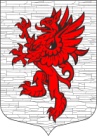 СОВЕТ ДЕПУТАТОВМУНИЦИПАЛЬНОГО ОБРАЗОВАНИЯЛОПУХИНСКОЕ СЕЛЬСКОЕ ПОСЕЛЕНИЕМО ЛОМОНОСОВСКИЙ МУНИЦИПАЛЬНЫЙ РАЙОНЛЕНИНГРАДСКОЙ ОБЛАСТИтретий созыв13 сентября 2017 года                                                                        д. ЛопухинкаРЕШЕНИЕ № 39О передаче из муниципальной собственности муниципального образования Лопухинское сельское поселение муниципального образования Ломоносовский муниципальный район Ленинградской области в собственность муниципального образования Ломоносовский муниципальный район Ленинградской области             На основании Федерального закона от 6 октября 2003 года № 131 – ФЗ «Об общих принципах организации местного самоуправления в Российской Федерации», Устава  муниципального образования Лопухинское сельское поселение МО Ломоносовский  муниципальный район Ленинградской области, Совет депутатов муниципального образования Лопухинское сельское поселение, решил:1. Передать безвозмездно из муниципальной собственности муниципального образования Лопухинское сельское поселение муниципального образования Ломоносовский муниципальный район Ленинградской области в собственность муниципального образования Ломоносовский муниципальный район Ленинградской области объектов недвижимого имущества по перечню согласно приложению.2. Контроль за исполнением настоящего решения возложить на главу администрации МО Лопухинское сельское поселение Е.Н. Абакумова. 3. Настоящее решение опубликовать (обнародовать) на официальном сайте МО Лопухинское сельское поселение в информационно-телекоммуникационной сети Интернет. 4.  Настоящее решение вступает в силу после его официального опубликования. Глава муниципального образования Лопухинское сельское поселение                                  		  Знаменский А.В.Приложение Утвержденорешением Совета депутатовМО Лопухинское сельское поселения МО Ломоносовский  муниципальный район Ленинградской области № 39 от 13 сентября 2017 годаПЕРЕЧЕНЬобъектов недвижимого имущества№ п/пНаименование имуществаМестонахождениеИндивидуализирующие характеристики1Земельный участокЛенинградская обл., Ломоносовский р-н, МО «Лопухинское сельское поселение», Ломоносовский ЛПХ-2Кадастровый номер 47:14:0818001:1, площадь 399200 кв.м.2Здание безбашенной водокачки                                   (в неудовлетворительном состоянии)Ленинградская обл., Ломоносовский р-н, дер. Усть-Рудицы,       в/г 40222Общая площадь             6 кв.м3Здание гаража/котельной  (в неудовлетворительном состоянии)Ленинградская обл., Ломоносовский р-н, дер. Усть-Рудицы,       в/г 40222Общая площадь        517 кв.м4Здание овощехранилища              (в неудовлетворительном состоянии)Ленинградская обл., Ломоносовский р-н, дер. Усть-Рудицы,      в/г 40222Общая площадь          58 кв.м5Здание проходной                   (в неудовлетворительном состоянии)Ленинградская обл., Ломоносовский р-н, дер. Усть-Рудицы,       в/г 40222Общая площадь 5 кв.м6Здание склада                           (в неудовлетворительном состоянии)Ленинградская обл., Ломоносовский р-н, дер. Усть-Рудицы,       в/г 40222Общая площадь         397 кв.м7Здание склада                          (в неудовлетворительном состоянии)Ленинградская обл., Ломоносовский р-н, дер. Усть-Рудицы,      в/г 40222Общая площадь          32 кв.м8Казарма-столовая                               (в неудовлетворительном состоянии)Ленинградская обл., Ломоносовский р-н, дер. Усть-Рудицы,      в/г 40222Общая площадь        669 кв.м